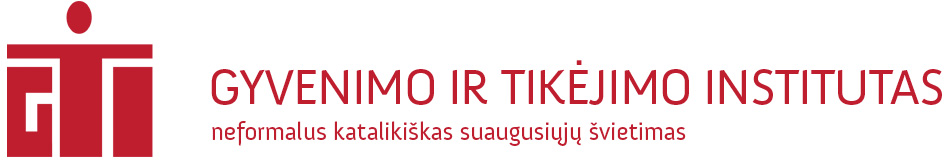 Registracijos anketa DVASINIO VADOVAVIMO/PALYDĖJIMO TEORIJA IR PRAKTINIAI ĮGŪDŽIAIVardas, pavardė:  Gimimo metai:Miestas, rajonas: Telefono nr., el. paštas:Specialybė:Jei dirbate mokykloje,pateikite darbovietės pavadinimą, kvalifikacijos kategoriją, dėstomą dalyką ir pareigas.1. Ko laukiate ir tikitės iš šios programos? 2. Ar patys esate patyręs (-usi) dvasinį vadovavimą? Kada ir kiek laiko? Kas buvonaudinga? 3. Ar buvote kam nors dvasiniu vadovu? Jei taip, aprašykite savo patirtį. Jei ne, arkada nors žmonės kreipėsi į jus kaip į žmogų, kuris visada išklauso? Prašomeaprašyti plačiau. 4. Kaip apibūdintumėte sąvoką „dvasinis vadovavimas“? 5. Kokį teologinį išsilavinimą esate įgijęs (-usi): kursai, seminarai, paskaitos,kt.? 6. Kokioje pastoracinės tarnystės veikloje dalyvavote ar dalyvaujate? 7. Kokiu būdu planuojate įgytas žinias ir įgūdžius pritaikyti? 8. Kokiose srityse jūs pats (-i) norėtumėte tobulėti? 9. Kas palaiko ir skatina jus dalyvauti šioje programoje?Mokestis:A. Galiu mokėti visą sumą;B. Negaliu mokėti visos sumos, prašyčiau paramos. Galiu mokėti ……… €.C. Galiu paremti kitus kurso dalyvius.......... €.Jei Jums reikalinga sąskaita, prašome parašyti įmonės pavadinimą, adresą ir įmonės kodą.